   En chemin vers Pâques :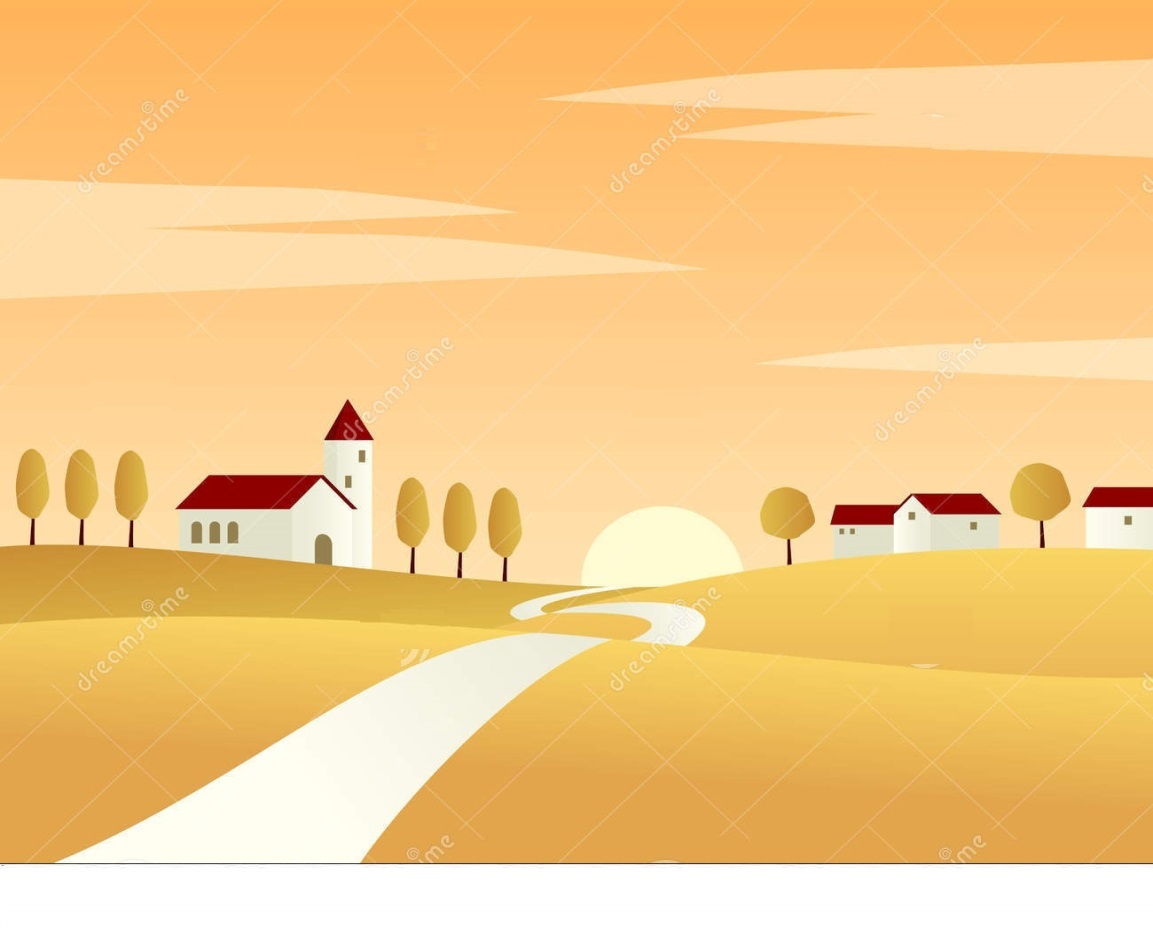 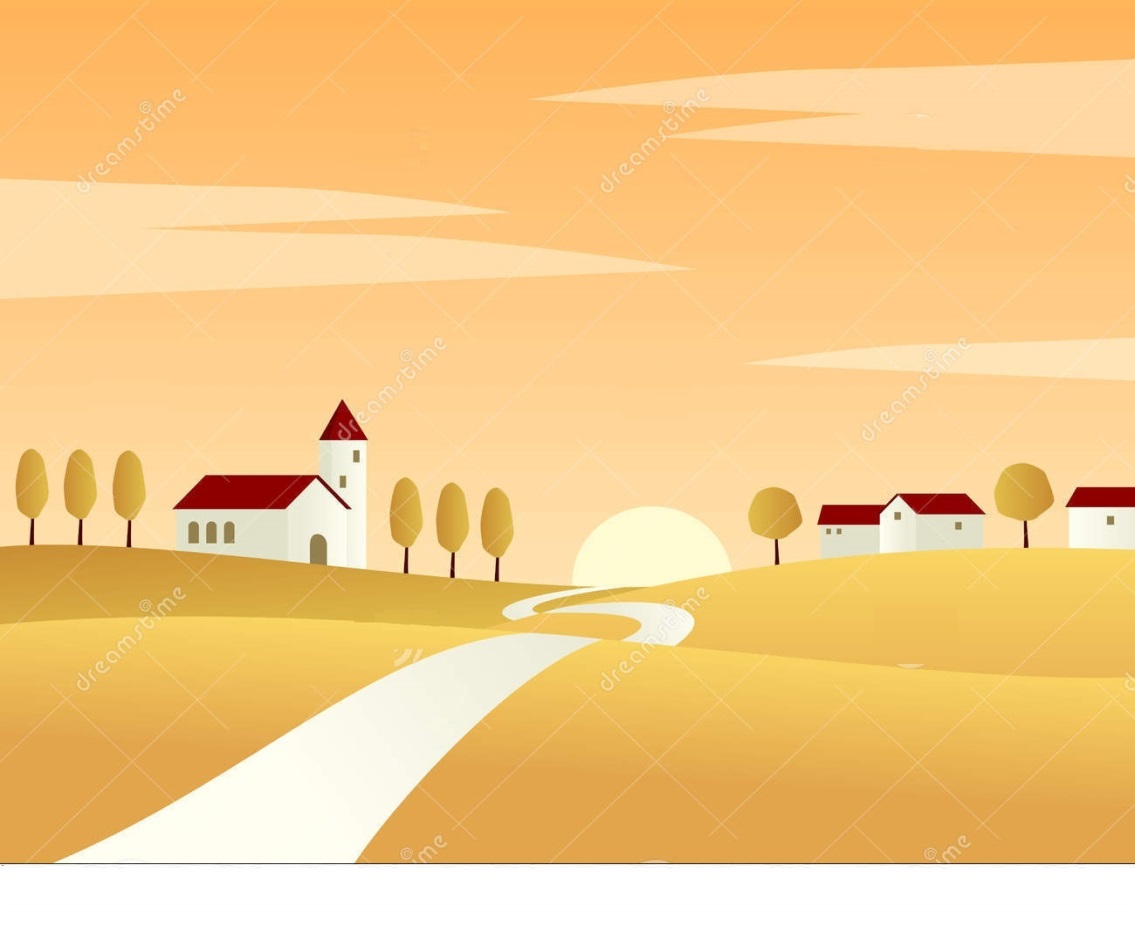 Dans la JOIE !  Mercredi  18 février :                               à 10 h à l’église du Poiré…Pause – Prière…  signe des cendres !   Marche  sur les sentiers de la Montparière                            Jeu – découverte des messages de DieuRetour à la salle paroissiale : Goûter de carême offert !   